Что такое терроризм?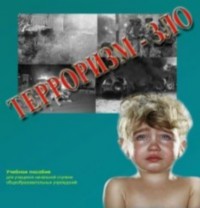 Терроризм – слово, которое сегодня можно часто услышать. Его обсуждают между собой родственники, учителя и просто прохожие. О нем говорят в новостях по телевидению. Террористов показывают в кино и пишут о них в книгах. Взрослых очень волнует эта тема. И, наверняка, они уже говорили вам, что терроризм - это большое зло. Только вот объяснить, почему же тогда нельзя взять и уничтожить это зло - непросто. Ученые и политики знают, какое это сложное явление и как тяжело его искоренить. В первой книге для младших классов вы узнали, что такое терроризм, что и зачем делают террористы, как с ними борется государство. Сейчас, когда вы уже больше знаете о мире вокруг нас и лучше разбираетесь в поведении людей, мы возвращаемся к разговору о терроризме. Ведь, для того чтобы это страшное слово ушло из нашей жизни, надо много сделать, много знать и обладать проницательностью – уметь видеть скрытые причины поведения окружающих.
Для начала вспомним, что терроризм – это не стихийное бедствие, за ним стоят вполне конкретные люди. Они стремятся поссорить между собой наши народы, разделить Россию на отдельные слабые государства, захватить в них власть. Сделать это политическим или военным путем они не могут. И, тогда, они прибегают к отвратительному средству – терроризму. Терроризм считается такой вид преступной деятельности, когда бандиты взрывают, убивают, захватывают в заложники или запугивают мирных граждан, жестоко издеваются над заложниками для того чтобы достичь преступных целей и нанести вред обществу и государству. Террористические акты совершаются лишь для того, чтобы как можно сильнее запугать других, оставшихся в живых. Главная задача террористов сделать так, чтобы, люди боялись, стали сомневаться в своей стране, в своем руководстве, согласились бы выполнять все требования преступников.
Противники России тратят огромные деньги на то, чтобы найти таких преступников, вооружить их и организовать террористические акты. Именно благодаря их злой воле звучат взрывы, падают самолеты, гибнут люди. Чтобы вселить ужас в сердца людей террористы придумали различные способы террористических актов:
1) взрывы в жилых домах, самолетах, поездах, переходах и электричках в метро, автобусах;
2) захват людей в заложники;
3) убийство политических деятелей и известных людей;
4) захват самолетов для того, чтобы направлять их на города и использовать как огромные бомбы;
5) поджоги лесов, жилых домов, транспортных средств;
6) взрывы опасных объектов (например, атомных электростанций, плотин на водоемах, химических предприятий), способных привести к массовым болезням и гибели;
7) уничтожение жизненно важных объектов (линий электропередач, водопровода, связи), особо ценных памятников культуры (храмы, мечети, музеи).
В последние годы, в связи с развитием сети интернет появился новый вид терроризма – кибертерроризм. Суть его заключается в угрозе и реальных действиях интернет-мошенников (хакеров), наносящих вред государственным и общественным организациям при передаче и хранении компьютерных данных. В результате деятельность государственных и общественных учреждений может быть временно блокирована, нарушается управление государственными органами, предприятиями, даже транспортом. Все это, по замыслу кибертеррористов, должно привести к панике, экономической и политической нестабильности в стране.
Террористы часто используют оружие и взрывчатку, но это не война. Во время даже самых жестоких войн солдаты стараются не повреждать школы, больницы, религиозные здания и жилые дома. Так как на этот счет существуют жесткие правила ведения войны. Если солдат стреляет по мирным жителям, то такой солдат подлежит строгому суду и жестокому наказанию. Иначе обстоит дело у террористов. Совершая преступления, террористы выбирают такие безопасные для себя места, как больницы, школы, театры, концертные площадки, рынки. Чем больше среди людей, подвергшихся террористическому акту, детей и женщин, тем больше это на руку террористам.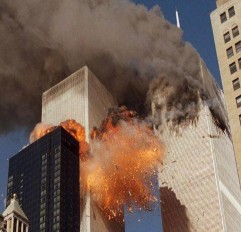 
Те, кто организуют террористические акты, чаще всего преследуют цель получить доступ к власти и богатству. Но для организации убийств и взрывов они правдами и неправдами привлекают других людей. Исполнителями терактов могут стать:
люди, мечтающие о славе, богатстве и власти, но неспособные достичь этого нормальными способами;
люди, искаженно понимающие религиозные заповеди;
люди, переживающие горе, утрату близкого человека и желающие отомстить за его смерть;
психически больные и больные-наркоманы. 
За участие в террористической деятельности во всех странах предусмотрены суровые наказания. Все террористы – преступники, и после того, как они попадают в руки стражам правопорядка, их судят и сажают в тюрьмы.
Терроризм принес боль и горе во многие семьи России. В террористических актах погибли невиновные люди разных национальностей, вероисповеданий, профессий, возрастов. Поэтому террористов ненавидят и шлют им свои проклятия миллионы людей.
Терроризм может и должен быть побежден. Для этого организовано взаимодействие всех государств мира. Большинство стран договорились не идти на поводу у бандитов, запрещать пропаганду терроризма, совместно ловить террористов, не позволять на своей территории укрываться террористам, не снабжать их оружием и деньгами.
Бороться против терроризма – благородная и почетная деятельность. Наше государство делает многое для того, чтобы защитить своих граждан от террористов. Но государство одно не в силах одолеть терроризм. Для этого нужны усилия всех граждан России. Независимо от возраста, каждый может внести свой в клад в борьбу со злом терроризма.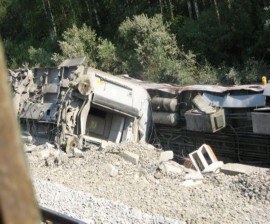 Что делать, если Вы обнаружили подозрительный предмет?При нахождении в общественных местах (улицах, площадях, скверах, вокзалах), совершая поездки в общественном транспорте, обращайте внимание на оставленные сумки, портфели, пакеты, свертки или другие бесхозные предметы, в которых могут находиться взрывные устройства. Если вы обнаружили забытую или бесхозную вещь - опросите людей, находящихся рядом. Постарайтесь установить, кому она принадлежит или кто ее мог оставить. Если хозяин не установлен, немедленно сообщите о найденном предмете: в первую очередь и в обязательном порядке сотрудникам спецслужб (МВД, ФСБ, МЧС), водителю (если предмет обнаружен в машине, автобусе, других видах транспорта), руководителю учреждения (если предмет обнаружен в учреждении).
- зафиксируйте время обнаружения, постарайтесь принять меры к тому, чтобы люди отошли как можно дальше от нее;
- не трогайте, не вскрывайте и не передвигайте находку, не позволяйте сделать это другим;
- отойдите дальше, посоветуйте это сделать другим людям (при этом важно не создавать панику);
- обязательно дождитесь прибытия сотрудников милиции (МЧС, ФСБ).
Помните, что в качестве камуфляжа для взрывных устройств могут использоваться обычные сумки, пакеты, свертки, коробки, игрушки и т.п.
Родители! Разъясните детям, что любой предмет, найденный на улице или в подъезде, может представлять опасность для жизни!
Ради здоровья и жизни своей, родных и близких Вам людей, запомните эту информацию и по возможности старайтесь следовать рекомендациям.